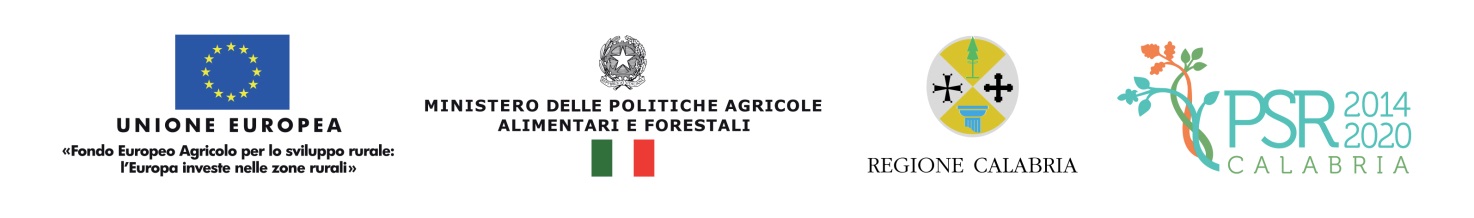  Allegato 4DICHIARAZIONE SOSTITUTIVA DELL’ATTO DI NOTORIETA’(Art. 46 - 47 D.P.R. 28 dicembre 2000, n. 445)Il/la sottoscritto/a ________________________ cod. fisc. _____________________nato/a a _____________________________ Prov. ________________ il _____________________ e residente a ___________________ ___prov. _____in via ________________________________n°_____, Tel/Cell._______________________________  PEC______________________________________*,Nella sua qualità di: □ Tecnico abilitato all’esercizio della professione ed incaricato dal beneficiario; Il/la sottoscritto/a ________________________ cod. fisc. _____________________nato/a a _____________________________ Prov. ________________ il _____________________ e residente a ___________________ ___prov. _____in via ________________________________n°_____, Tel/Cell._______________________________  PEC______________________________________*,Nella sua qualità di : □ titolare della domanda di sostegno;consapevoli che incorreranno in sanzioni penali nel caso di dichiarazioni non veritiere, di formazione o uso di atti falsi e nella perdita dei benefici (ai sensi degli artt. 75 e 76 del DPR n.445/2000) DICHIARANO	che per l’intervento in proposta nulla osta all’ottenimento ed al rilascio di tutti i permessi e le autorizzazioni necessarie;ovveroche per l’intervento in proposta non sono necessari permessi o autorizzazioni e che nulla osta alla immediata cantierabili delle opere previste.DICHIARANO altresìrelativamente alla Valutazione di Impatto Ambientale ai sensi della D.G.R. n.577 del 30/12/2015che l’investimento non ha effetti negativi sull’ambiente;	ovveroche l’investimento ha effetti negativi sull’ambiente.In tal caso si impegnano a conseguirla entro la data di inizio lavori relativi al pertinente investimento e contestualmente a trasmetterne gli estremi agli uffici regionali. Luogo e data, _______________                    	                                                   I dichiaranti	        ______________________                                                                                                                       ______________________*(L’indicazione della PEC è obbligatoria e deve essere riferita esclusivamente alla ditta/società)(Ai sensi dell’art. 38 del DPR n. 445/2000, la sottoscrizione non è soggetta ad autenticazione ove sia apposta alla presenza del dipendente addetto a riceverla ovvero la richiesta sia presentata unitamente a copia fotostatica, firmata in originale, di un documento d’identità del sottoscrittore).